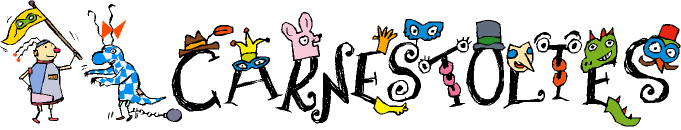 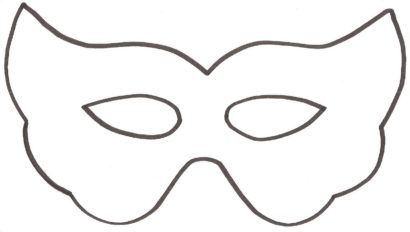 Hola nens i nenes de segon! Soc el rei Carnestoltes i durant aquesta setmana de carnestoltes heu de seguir les següents ordres:
Dilluns – Heu de venir a l’escola amb la cara pintada ben divertida i original!
Dimarts – Busquem per casa algun complement per posar-nos al cap, al coll o tots dos alhora. 
Dimecres – No cal vestir-nos! Veniu a l’escola directament amb el pijama. 
Dijous – Portem a l’escola les sabates desparellades, una de cada color, una diferent a l’altra... i uns mitjons ben originals!
Divendres – Anirem disfressats amb TOT el que hem portat durant la setmana (menys el pijama). 
Que bé ens ho passarem! 
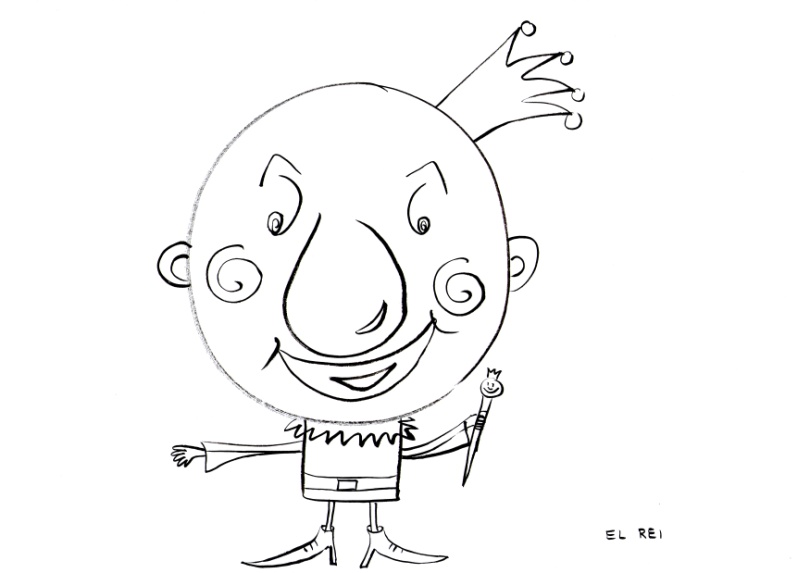 El rei Carnestoltes.
